                                                                                                ПРОЕКТ       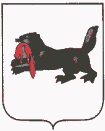 Иркутская  областьТулунский районАДМИНИСТРАЦИЯАзейского сельского поселенияП О С Т А Н О В Л Е Н И Е___________  2013 г.                                                         №  ______с. Азей      Об   утверждении схемы теплоснабжения Азейского сельского поселения на период до 2015 года с учетом перспективы до 2025 года             В целях урегулирования правовых экономических отношений, возникающих в связи с  производством, передачей, потреблением тепловой энергии, тепловой мощности, теплоносителя с использованием систем теплоснабжения и в целях использования требований Федерального закона от 27.07.2010 г. № 190-ФЗ «О теплоснабжении», Постановления Правительства РФ от 22.02.2012 N 154 "О требованиях к схемам теплоснабжения, порядку их разработки и утверждения", заключением по результатам публичных слушаний по проекту схемы теплоснабжения Азейского сельского поселения от ________ 2013 годаПОСТАНОВЛЯЮ:          1. Утвердить прилагаемую  схему теплоснабжения Азейского сельского поселения .          2. Определить единой теплоснабжающей организацией в Азейском сельском поселении   МУСХП «Центральное».          3. Признать утратившим силу с _________ 2013 года Постановление администрации Азейского сельского поселения от 01.11.2012 года № 35-пг «Об утверждении схемы теплоснабжения Азейского сельского поселения на период до 2015 года с учетом перспективы до 2025 года»           4. Опубликовать настоящее постановление в газете «Азейский вестник» и разместить на официальном сайте поселения в сети « Интернет».       5.  Контроль за выполнением настоящего постановления оставляю за собой.Глава Азейскогосельского поселения				Е.Н.СеменоваСхема теплоснабжения азейСКОГО
СЕЛЬСКОГО ПОСЕЛЕНИЯ
ТУЛУНСКОГО МУНИЦИПАЛЬНОГО РАЙОНА ИРКУТСКОЙ областиОГЛАВЛЕНИЕ:Оглавление……………………………………………………………………………………….. ……………………………………………………………………………………………………….3                     Раздел 1. Показатели перспективного спроса на тепловую энергию (мощность) и теплоноситель в установленных границах территории Азейского муниципального образования……. …………………………………………………………………………………4Раздел 2. Перспективные балансы располагаемой тепловой мощности источников тепловой энергии  и тепловой нагрузки потребителей……………………………………….7Раздел 3. Перспективные балансы теплоносителя……………………………………………9Раздел 4. Предложения по новому строительству, реконструкции и техническому перевооружению источников тепловой энергии……………………………………………….9Раздел 5.Предложения по строительству и реконструкции  тепловых сетей……………..13Раздел 6. Перспективные топливные балансы……………………………………………….14Раздел 7. Инвестиции в новое строительство, реконструкцию и техническое перевооружение……………………………………………………………………………………14Раздел 8. Решение об определении единой теплоснабжающей организации……………...15Раздел 9. Решения о распределении тепловой нагрузки между источниками тепловой энергии……………………………………………………………………………………………...15Раздел 10. Решение по бесхозяйным тепловым сетям………………………………………..16ПРОЕКТСхема теплоснабжения Азейского муниципального образованияОснованием для разработки схемы теплоснабжения Азейского сельского поселения является:- Федеральный закон от 27.07.2010 года № 190-ФЗ «О теплоснабжении»;- Постановление Правительства РФ от 22 февраля 2012 г. № 154 «О требованиях к схемам теплоснабжения, порядку их разработки и утверждения»- Долгосрочная целевая программа «Модернизация объектов коммунальной инфраструктуры Иркутской области»Общие положенияСхема теплоснабженияпоселения — документ, содержащий материалы по обоснованию эффективного и безопасного функционирования системы теплоснабжения, ее развития с учетом правового регулирования в области энергосбережения и повышения энергетической эффективностиТеплоснабжающая организация определяется схемой теплоснабжения. Мероприятия по развитию системы теплоснабжения, предусмотренные настоящей схемой, включаются в инвестиционную программу теплоснабжающей организации и, как следствие, могут быть включены в соответствующий тариф организации коммунального комплекса. Основные цели и задачи схемы теплоснабжения:- определить возможность подключения к сетям теплоснабжения объекта капитального строительства и организации, обязанной при наличии технической возможности произвести такое подключение;- повышение надежности работы систем теплоснабжения в соответствии с нормативными требованиями;- минимизация затрат на теплоснабжение в расчете на каждого потребителя в долгосрочной перспективе; - обеспечение жителей Азейского  сельского поселения тепловой энергией; - строительство новых объектов производственного и другого назначения, используемых в сфере теплоснабжения Азейского сельского поселения; - улучшение качества жизни за последнее десятилетие обусловливает необходимость соответствующего развития коммунальной инфраструктурысуществующих объектов.Характеристика Азейского сельского поселения        Муниципальное образование «Азейское» - Тулунского района Иркутской области объединяет два населенных пункта, в пределах которого осуществляется местное самоуправление.       В состав территории Азейского муниципального образования входят земли следующих населенных пунктов: д. Нюра, с. Азей, которое является административным центром  данного поселения. Население на 01.07.2012г. составляет 721 человек.      Экономико-географическое положение Азейского сельского поселения следует считать относительно благоприятным: его большая часть расположена в зоне интенсивного освоения и заселения и имеет удобные коммуникации для связи с ближайшими поселениями района.       Азейское сельское поселение занимает площадь ., имеет выгодное географическое положение, с запада на восток пересекает Восточно – Сибирская железнодорожная магистраль, не далеко от Азейского сельского поселения проходит Московский тракт. Азейское сельское поселение имеет высокий природно-ресурсный потенциал, основным богатством являются угли Азейского месторождения, и нерудные ископаемые.       Территория Азейского сельского поселения не является сельскохозяйственной зоной. На территории расположены предприятие угольной промышленности, предприятие по добыче нерудных материалов, филиал ОАО «Российские железные дороги» - станция Азей, эксплуатационное вагонное депо ВЧД – 8; муниципальные учреждения: Азейская СОШ, Дом культуры, библиотека, а так же почтовое отделение связи, филиал Сбербанка, 5 торговых точек.      На территории Азейского сельского поселения имеются электрические сети протяженностью 17,3 км., тепловые сети в двухтрубном исчислении 1,9 км., водопроводные сети 4,9 км., канализационные сети протяженностью 4,2 км.       Климат на территории поселения резко континентальный, с продолжительной и холодной зимой и коротким летом.     Самым теплым месяцем является июль, средняя температура  в июле  от +19,7Со. Самым холодным месяцем – январь, средняя температура воздуха в январе от -14 до -28Со. Безморозный период составляет в среднем 91 день. Преобладающее направление ветра западное и северо - западное. Наиболее ветреные март и май. Средняя скорость ветра  за три зимних месяца составляет 5 и более м/с. Среднемесячная относительная влажность воздуха в июле более 75%. Основная часть осадков выпадает в июле и августе, в зимний период выпадает мало. Глубина промерзания почвы на зиму превышает 2 метра, а полное оттаивание происходит во второй половине июля. Снежный покров сохраняется 170-175 дней, средняя высота составляет 35 см. Снег сходит обычно в первой декаде апреля.  Раздел 1. Показатели перспективного спроса на тепловую энергию (мощность) и теплоноситель в установленных границах территории Азейского муниципального образования.1.1.Существующее состояние.        В настоящее время снабжением жителей и организаций, расположенных на территории Азейского сельского поселения электрической энергией занимается   ООО «Иркутская Энергосбытовая компания» и ООО «Русэнергосбыт», которые обеспечивают надежное и бесперебойное электроснабжение.       Централизованное теплоснабжение в с. Азей осуществляется от муниципальной котельной, которая отапливает жилые дома и общественные здания.     Частный сектор отапливается индивидуальным печным отоплением.      Основным поставщиком тепловой энергии в поселении является МУСХП «Центральное»Краткая характеристика котельной, расположенной на территории Азейского сельского поселения:Котельная КТМ – 1,25(установлены 2 котла мощностью по 1,25Гкал/час) осуществляет теплоснабжение в с. Азей, введена в эксплуатацию в 2004 году. Работает  на твердом топливе – бурый уголь. Общая установленная мощность котельной составляет2,5 Гкал/час, подключенная нагрузка составляет 0,68 Гкал/час. Система теплоснабжения двухтрубная, открытая, протяженность сети центрального отопления составляет 1900 м. Здание котельной металлическое, состоит из двух КМТ: размеры 5,0.*12м.,высотой 2,5м, объем здания 150м3.   Здание котельной расположено на фундаментных блоках. Наружная отделка, ограждение и кровля из профилированного листа. Площадь земельного участка составляет 300 м2, застроенная 45м2.  Водоснабжение котельной осуществляется от водонапорной башни расположенной на расстоянии 611 м.       Основным оборудованием котельной являются:      Система загрузки топлива и шлакозолоудаление – автоматизировано.(СКИП)Общая длина теплотрассы – 1900 метров, теплоносителем является вода, расчетные параметры: давление – 0,6 «6» МПа (кгс/см2), температура – 95 градусов Со.Тарифы теплоснабжающей организации.1.2. Площадь строительных фондов и приросты площади строительных фондов в соответствии с Генеральным планом Азейского сельского поселения.      Площадь строительных фондов подключенных к центральной системе теплоснабжения с. Азей  по данным на 2012 год составляет 8249,1 кв.м.      В состав жилого фонда с. Азей входят: четыре 2-х этажных жилых домов, один 5-ти этажный жилой дом,семь 2-х квартирных жилых домов. Также к центральной системе теплоснабжения подключены: МОУ Азейская средняя общеобразовательная школа, здание ФАП с. Азей,библиотека,  почтовое отделение связи, филиал Сбербанка, магазин «Зенит», гараж ПТО.Приросты площади строительных фондов в соответствии с Генеральным планом Азейского сельского поселения  существующих и планируемых к подключению к центральной системе теплоснабжения: в 2013 году – 25 кв.м., в последующие годы приросты строительных фондов точно не определены.1.3.Объемы потребления тепловой энергии.      Объемы потребления тепловой энергии (мощности) по данным на 2012 год (расчет произведен при расчетных температурах наружного воздуха -40С) составляет  0,68 Гкал/час.         Приросты потребления тепловой энергии (мощности) и теплоносителя будут увеличены в соответствии с приростами строительных фондов.Раздел 2. Перспективные балансы располагаемой тепловой мощности источников тепловой энергии  и тепловой нагрузки потребителей.2.1.Описание существующих и перспективных зон действия систем теплоснабжения, источников тепловой энергии.Описание существующих зон действия систем теплоснабжения, источников тепловой энергии.Существующие значения установленной тепловой мощности основного оборудования источников тепловой энергии (в разрезе котельной).       Многоквартирный жилой фонд, учреждения бюджетной сферы подключены к централизованной системе теплоснабжения, которая состоит из котельной и тепловых сетей. Эксплуатацию котельной и тепловых сетей на территории  Азейского сельского  поселения  осуществляет МУСХП «Центральное». МУСХП «Центральное», является  теплоснабжающей организацией на территории муниципального образования.        Теплоснабжение малоэтажной застройки  предлагается осуществлять от существующих автономных источников, а к системе теплоснабжения подключить находящиеся в радиусе эффективного теплоснабжения жилые дома.        Строительство объектов на территории Азейского сельского поселения в ближайшее время не планируется, при этом не предполагается  строительство новых котельных. Объекты, которые планируется разместить вне зоны действия существующих котельных, предлагается осуществить от автономных источников.2.2.Описание существующих и перспективных зон действия индивидуальных источников тепловой энергии.            Район не  газифицирован, поэтому на территории Азейского сельского поселения большая часть индивидуальных жилых домов оборудовано отопительными печами, работающими на твердом топливе (дрова, уголь, отходы лесопиления - горбыль).     Индивидуальное отопление осуществляется от теплоснабжающих устройств без потерь при передаче, так как нет внешних систем транспортировки тепла, поэтому потребление тепла при теплоснабжении от индивидуальных установок можно принять равным его производству.2.3.Перспективные балансы тепловой мощности и тепловой нагрузки в перспективных зонах действия источников тепловой энергии.Перспективные балансы тепловой мощности и тепловой нагрузки в перспективных зонах действия источников тепловой энергии равны существующим, так как в Генеральном плане Азейского сельского поселения не предусмотрено изменение существующей схемы теплоснабжения Азейского сельского поселения.2.4.Существующие и перспективные затраты тепловой мощности на собственные и хозяйственные нужды источников тепловой энергии (в разрезе котельных).2.5.Значения существующей и перспективной тепловой мощности источников тепловой энергии.2.6. Затраты существующей и перспективной тепловой мощности на хозяйственные нужды тепловых сетей.2.7. Значения существующей и перспективной тепловой мощности источников теплоснабжения, в том числе источников тепловой энергии, принадлежащих потребителям, источников тепловой энергии теплоснабжающих организаций, с выделением аварийного резерва и резерва по договорам на поддержание резервной тепловой мощности.Раздел 3. Перспективные балансы теплоносителя3.1.Перспективные балансы производительности водоподготовительных установок и максимального потребления теплоносителя теплопотребляющими установками потребителей.       Водоподготовительных установок на  котельной муниципального образования не предусмотрено. Тепловые сети подпитываются  из водозаборного сооружения расположенного на расстоянии 611 метров от котельной. Потери теплоносителя обосновываются  аварийными утечками.  Раздел 4. Предложения по новому строительству, реконструкции и техническому перевооружению источников тепловой энергии.4.1.Предложения по новому строительству источников тепловой энергии, обеспечивающие перспективную тепловую нагрузку на вновь осваиваемых территориях поселения.       Учитывая, что Генеральным планом  Азейского сельского поселения не предусмотрено изменение схемы теплоснабжения поселения, теплоснабжение перспективных объектов, которые планируется разместить вне зоны действия существующей котельной, предлагается осуществить от автономных источников.Поэтому новое строительство котельных не планируется, так есть неиспользуемые мощности 1,82 Гкал/час, есть возможность подключать новые источники потребления.4.2. Предложения по техническому перевооружению источников тепловой энергии с целью повышения эффективности работы систем теплоснабжения.Теплоснабжение в Азейском сельском поселении будет развиваться по следующим направлениям:- прокладка сетей теплоснабжения в пенополеуритановой ППУ изоляции;- осуществление модернизации и реконструкции котельных;- механизация системы загрузки топлива и шлакоудаления. 4.3. Решения о загрузке источников тепловой энергии, распределении (перераспределении) тепловой нагрузки потребителей тепловой энергии в   зоне действия системы теплоснабжения между источниками тепловой энергии, поставляющими тепловую энергию в данной системе теплоснабжения.Учитывая, что Генеральным планом Азейского сельского поселения не предусмотрено изменение схемы теплоснабжения поселения, решения о загрузке источников тепловой энергии, распределении (перераспределении) тепловой нагрузки потребителей тепловой энергии в  зоне действия системы теплоснабжения между источниками тепловой энергии, поставляющими тепловую энергию в данной системе теплоснабжения, будут иметь следующий вид:4.4. Предложения по перспективной установленной тепловой мощности каждого источника тепловой  энергии с учетом аварийного и перспективного резерва тепловой мощности4.5. Меры по выводу из эксплуатации, консервации и демонтажу избыточных источников тепловой энергии, а также выработавших нормативный срок службы либо в случаях, когда продление срока службы технически невозможно или экономически нецелесообразно.           Меры по выводу из эксплуатации, консервации и демонтажу избыточных источников тепловой энергии, а также выработавших нормативный срок службы либо в случаях, когда продление срока службы технически невозможно или экономически нецелесообразно не разработаны.4.6. Меры по переводу котельных, размещенных в существующих и расширяемых зонах действия источников комбинированной выработки тепловой и электрической энергии в «пиковый» режим.Меры по переводу котельной, размещенной в существующих и расширяемых зонах действия источников комбинированной выработки тепловой и электрической энергии в «пиковый» режим  не предусмотрены.4.7. Решения о загрузке источников тепловой энергии, распределении (перераспределении) тепловой нагрузки потребителей тепловой энергии в каждой зоне действия системы теплоснабжения между источниками тепловой энергии, поставляющими тепловую энергию в данной системе теплоснабжения.         Учитывая, что Генеральным планом Азейского сельского поселения не предусмотрено изменение схемы теплоснабжения, решение о загрузке источников тепловой энергии, распределении (перераспределении) тепловой нагрузки потребителей тепловой энергии в каждой зоне действия системы теплоснабжения между источниками тепловой энергии, поставляющими тепловую энергию в данной системе теплоснабжения, будут иметь следующий вид:4.8. Оптимальный температурный график отпуска тепловой энергии для каждого источника тепловой энергии или группы источников в системе теплоснабжения.      Оптимальный температурный график отпуска тепловой энергии для источника тепловой энергии в системе теплоснабжения в соответствии с действующим законодательством разрабатывается в процессе проведения энергетического обследования источника тепловой энергии, тепловых сетей, потребителей тепловой энергии.  РАСЧЕТНЫЙ ГРАФИК ТЕМПЕРАТУРНОГО РЕЖИМА4.9. Предложения по перспективной установленной тепловой мощности каждого источника тепловой  энергии с учетом аварийного и перспективного резерва тепловой мощности.            Учитывая, что Генеральный план Азейского сельского поселения рассчитан до 2030 года, предложения по перспективной тепловой мощности могут быть также рассчитаны до 2030 года.Раздел 5. Предложения по строительству и реконструкции  тепловых сетей.5.1.Предложения по новому строительству и реконструкции тепловых сетей, обеспечивающих перераспределение тепловой нагрузки из зон с дефицитом располагаемой тепловой мощности источников тепловой энергии в зоны  с резервом располагаемой тепловой мощности источников тепловой энергии (использование существующих резервов).      Учитывая, что Генеральным планом Азейского сельского поселения не предусмотрено изменение схемы теплоснабжения поселения, поэтому новое строительство тепловых сетей не планируется. Перераспределение тепловой нагрузки не планируется.5.2. Предложения по новому строительству тепловых сетей для обеспечения перспективных приростов тепловой нагрузки во вновь осваиваемых районах поселения под жилищную, комплексную или производственную застройку.      Новое строительство тепловых сетей не планируется.5.3. Предложения по новому строительству и реконструкции тепловых сетей, обеспечивающие условия, при наличии которых существует возможность поставок тепловой энергии потребителям от различных источников тепловой энергии при сохранении надежности теплоснабжения.      Учитывая, что Генеральным планом Азейского сельского поселения не предусмотрено изменение схемы теплоснабжения поселения, поэтому новое строительство тепловых сетей не планируется.         Реконструкция тепловых сетей, обеспечивающая условия, при наличии которых существует возможность поставок тепловой энергии потребителям от различных источников тепловой энергии при сохранении надежности теплоснабжения, предусмотрена.5.4. Предложения по новому строительству или реконструкции тепловых сетей для повышения эффективности функционирования системы теплоснабжения, в том числе за счет перевода котельной в «пиковый» режим или ликвидации котельной по основаниям.       Планируется реконструкция тепловых сетей для повышения эффективности функционирования системы теплоснабжения.5.5. Предложения по новому строительству и реконструкции тепловых сетей для обеспечения нормативной надежности безопасности теплоснабжения.      Учитывая, что Генеральным планом Азейского сельского  поселения  не  предусмотрено изменение схемы теплоснабжения поселения, поэтому новое строительство тепловых сетей не планируется.           Предложение по реконструкции тепловых сетей для обеспечения нормативной надежности, безопасности теплоснабжения (согласно долгосрочной  программы «Комплексного развития систем коммунальной инфраструктуры Азейского сельского поселения »Предложения по реконструкции тепловых сетей для обеспечения нормативной надежности безопасности теплоснабжения.Раздел 6. Перспективные топливные балансы.         Перспективные топливные балансы для  источника тепловой энергии, расположенного в границах поселения по видам основного, резервного и аварийного топлива на каждом этапе планируемого периода.      Существующие и перспективные топливные балансы для источника тепловой энергии, расположенного в границах поселения по видам основного, резервного и аварийного топлива.Раздел 7. Инвестиции в новое строительство, реконструкцию и техническое перевооружение.     Предложения по величине необходимых инвестиций в новое строительство, реконструкцию и техническое перевооружение источников тепловой энергии, тепловых сетей планируется согласно утвержденной программы комплексного развития систем коммунальной инфраструктуры Азейского сельского поселения и подлежат ежегодной корректировке на каждом этапе планируемого периода с учетом утвержденной   инвестиционной программы  развития системы коммунальной инфраструктуры Азейского сельского поселения .Раздел 8. Решение об определении единой теплоснабжающей организации.                Основная часть многоквартирного жилого фонда, крупные общественные здания, бюджетные учреждения подключены к централизованной системе теплоснабжения, которая состоит из котельной и тепловых сетей. Эксплуатацию котельной и тепловых сетей на территории  Азейского сельского поселения осуществляет МУСХП «Центральное»      В качестве единой теплоснабжающей организации было принято выбрать МУСХП «Центральное».     Зона деятельности единой теплоснабжающей организации МУСХП «Центральное» охватывает часть территории с. Азей, так как она осуществляет теплоснабжение объектов  жилого фонда, социально значимых объектов бюджетной сферы, прочих потребителей, находящихся на территории Азейского сельского поселения. Раздел 9. Решения о распределении тепловой нагрузки между источниками тепловой энергии.Раздел 10. Решение по бесхозяйным тепловым сетям.В настоящее время на территории Азейского сельского поселения бесхозяйных тепловых сетей не выявлено.Характеристика тепловых сетей с.Азей.При замене системы теплоснабжения протяженность и диаметр труб уточняется.Наименование котельнойУстановленная мощность Гкал/часУстановленная мощность Гкал/часУстановленная мощность Гкал/часПодключенная нагрузка Гкал/часНеиспользованная мощностьНеиспользованная мощностьВид топливаВид топливаКотельная с. Азей, ул. Привокзальная, № 262,52,52,50,681,821,82угольугольТип, марка котлаТип, марка котлаТип, марка котлаГод установки котловГод установки котловТеплопроизводительностькотла, Гкал/часТеплопроизводительностькотла, Гкал/часКоличество котловКоличество котловКВР 1,0-1,6КВР 1,0-1,6КВР 1,0-1,6200920091,251,2511КВМ 1,25-115КВМ 1,25-115КВМ 1,25-115201120111,251,2511НАСОСЫНАСОСЫНАСОСЫНАСОСЫНАСОСЫНАСОСЫНАСОСЫНАСОСЫНАСОСЫСетевые насосы ЦО и ГВССетевые насосы ЦО и ГВССетевые насосы ЦО и ГВССетевые насосы ЦО и ГВССетевые насосы ЦО и ГВССетевые насосы ЦО и ГВССетевые насосы ЦО и ГВССетевые насосы ЦО и ГВССетевые насосы ЦО и ГВСМарка насосаМарка насосаЭл/двигатель, квт; обороты/мин.Эл/двигатель, квт; обороты/мин.Эл/двигатель, квт; обороты/мин.Эл/двигатель, квт; обороты/мин.Год установки насосовГод установки насосовКоличество  К100-65-200К100-65-20011/290011/290011/290011/2900201020101К100-65-200К100-65-20011/290011/290011/290011/2900201020101НАСОСЫНАСОСЫНАСОСЫНАСОСЫНАСОСЫНАСОСЫНАСОСЫНАСОСЫНАСОСЫНасосы внутреннего контура и подпиточныеНасосы внутреннего контура и подпиточныеНасосы внутреннего контура и подпиточныеНасосы внутреннего контура и подпиточныеНасосы внутреннего контура и подпиточныеНасосы внутреннего контура и подпиточныеНасосы внутреннего контура и подпиточныеНасосы внутреннего контура и подпиточныеНасосы внутреннего контура и подпиточныеМарка насосаМарка насосаЭл/двигатель, квт; обороты/мин.Эл/двигатель, квт; обороты/мин.Эл/двигатель, квт; обороты/мин.Эл/двигатель, квт; обороты/мин.Год установки насосовГод установки насосовКоличество  К 20-30К 20-303,5/29003,5/29003,5/29003,5/2900201220121К20-30К20-303,5/29003,5/29003,5/29003,5/2900201020101ДЫМОСОСЫДЫМОСОСЫДЫМОСОСЫДЫМОСОСЫМарка  Эл/двигатель, квт; обороты/мин.Год установки насосовКоличество  ДН АИР 150017,5/150020121ДН АИР 100011,0/150020111Поддув3,5/150020131Поддув7,0/300020121Планки на подачи 3,0/150020122Золоудаление3,0/150020111Насос-дозатор0,75/30020121№КотельнаяОтапливаемые объектыПротяженность сетей (м)Тип прокладки(м)Тип прокладки(м)Обслуживающая организация№КотельнаяОтапливаемые объектыПротяженность сетей (м)НадземнаяПодземнаяОбслуживающая организацияАзейское сельское поселениеАзейское сельское поселениеАзейское сельское поселениеАзейское сельское поселениеАзейское сельское поселениеАзейское сельское поселениеАзейское сельское поселение1.Котельнаяс. Азей, ул. Привокзальная№  26ЗданиеФАП с.Азей, здание МОУ Азейская средняя общеобразовательная школа, библиотека,  почтовое отделение связи, филиал Сбербанка,магазин «Зенит», гараж ПТО, четыре 2-х этажных дома, один 5-ти этажный дом, семь 2-х квартирных жилых домов19007161184МУСХП «Центральное»Итого:19007161184Всего:19007161184№ п/пНаименование предприятияЭкономически обоснованный тариф, с учетом передачи (руб.)Тепловая энергияТепловая энергия1.МУСХП «Центральное»2618,39Максимальное удаление точки подключения потребителей от источника тепловой энергииМаксимальное удаление точки подключения потребителей от источника тепловой энергииМаксимальное удаление точки подключения потребителей от источника тепловой энергииМаксимальное удаление точки подключения потребителей от источника тепловой энергиина северна востокна югна западКотельная с. АзейКотельная с. АзейКотельная с. АзейКотельная с. Азей-294м.240м.485м.Наименование котельной, адресУстановленнаямощность (Гкал/ч)ПримечаниеАзейское  сельское поселениеАзейское  сельское поселениеАзейское  сельское поселениеКотельная с. Азей, ул. Привокзальная, № 262,5в работе -0,68 Гкал/часНаименование котельнойЗатраты на собственные нужды (Гкал/ч)Затраты на собственные нужды (Гкал/ч)Наименование котельнойсуществующиеперспективныеАзейское сельское поселениеКотельная с. Азей, ул. Привокзальная, 26125,43125,43Итого:125,43125,43Всего:125,43125,43Наименование котельнойФактическая располагаемая мощность источника (Гкал/ч)Мощность тепловой энергии нетто (Гкал/ч)Мощность тепловой энергии нетто (Гкал/ч)Наименование котельнойФактическая располагаемая мощность источника (Гкал/ч)существующиеперспективныеАзейское  сельское  поселениеАзейское  сельское  поселениеКотельная с. Азей, ул. Привокзальная, № 262,50,682,5Наименование котельнойПотери тепловой энергии при передаче (Гкал)Существующие затраты тепловой мощности на хоз. нужды тепловых сетей, Гкал/часНаименование котельнойСуществующие затраты тепловой мощности на хоз. нужды тепловых сетей, Гкал/часКотельная с. Азей, ул. Привокзальная, № 260,1090,109Наименование объектаПлановый объем услуг (Гкал/год)ОЗПЕдиницаизмеренияФактическая установленная  мощность источника, Гкал/часИспользованная мощностьНеиспользованные мощностьЦРБ28,775928Гкал/час0,005СОШ530,585928Гкал/час0,09Библиотека 16,65928Гкал/час0,003Почта17,65928Гкал/час0,003Сбербанк12,15928Гкал/час0,002ООО «Зенит»21,65928Гкал/час0,004Население2467,265928Гкал/час0,416Потери в сетях643,725928Гкал/час0,109Собственные нужды125,435928Гкал/час0,021ОАО «РЖД»178,575928Гкал/час0,03Всего:4042,232,50,681,82№ п/пНаименование котельнойУстановленная мощность, Гкал/часПодключенная нагрузка, Гкал/час1Котельная с. Азей, ул. Привокзальная, № 26 2,50,68№ п/пНаименование котельнойУстановленная мощность, Гкал/часПредложения по перспективной тепловой мощности, Гкал/час1Котельная с. Азей, ул. Привокзальная, № 26 2,52,5№ п/пНаименование котельнойМаркакотлаКол-вокотловГодустановкиУстановленнаяМощность(Гкал/ч)Подключенная нагрузка(Гкал/ч)Азейское сельское  поселение Азейское сельское  поселение Азейское сельское  поселение Азейское сельское  поселение Азейское сельское  поселение Азейское сельское  поселение 1Котельная с. Азей, ул. Привокзальная, 26КВР-1,0-1,6120091,250,681Котельная с. Азей, ул. Привокзальная, 26КВМ 1,25-115120111,25РезервТемпература наружного воздуха t0CТемпера сетевой воды  Темпера сетевой воды   Температура наружного воздухаТемпература сетевой водыТемпература сетевой водыТемпература наружного воздуха t0CВ падающем трубопроводе В обратном трубопроводе Температура наружного воздухаВ падающем трубопроводеВ обратном трубопроводе+1037,933,8-1770,554,32+939,434,0-1871,055,03+839,534,57-1971,655,75+740,835,5-2072,856,39+642,136,42-2173,957,09+543,437,27-2274,957,78+444,738,16-2376,058,48+345,639,03-2477,159,11+247,239,84-2578,2       59,8+148,540,69-2679,260,48049,141,53-2780,461,09-149,742,36-2881,461,77-250,943,12-2982,562,44-352,143,93-3083,563,1-453,344,75-3184,663,71-554,545,53-3285,664,37-656,946,27-3386,665,03-758,447,05-3487,865,62-860,447,82-3588,566,27-960,9        48,53	48,533689,366,92-1061,549,28-3790,8 67,56-1163,850,03-3891,968,14-12 65,050,79-3992,968,73-1366,151,47-4093,969,41-1467,2 52,21-4195,070,0-1568,452,93-1669,5      53,6№ п/пНаименование котельнойУстановленная мощность (Гкал/ч)Предложения по перспективной тепловой мощности (Гкал/ч)Азейское сельское  поселение1Котельная с. Азей, ул. Привокзальная, 262,52,5Итого:2,52,5Всего:2,52,5№ п/пМероприятия, планируемые работыЦели реализации мероприятия1Замена утеплителя надземной теплотрассы на более эффективный утеплитель(скарлупа)-сокращение потерь теплоэнергии в сетях;- обеспечение заданного гидравлического режима, требуемой надежности теплоснабжения потребителей;- снижение уровня износа объектов;- повышение качества и надежности коммунальных услуг2Замена изношенных теплосетей-сокращение потерь теплоэнергии в сетях;- обеспечение заданного гидравлического режима, требуемой надежности теплоснабжения потребителей;- снижение уровня износа объектов;- повышение качества и надежности коммунальных услуг3Соблюдение  графика температуры теплоносителя-сокращение потерь теплоэнергии в сетях;- обеспечение заданного гидравлического режима, требуемой надежности теплоснабжения потребителей;- снижение уровня износа объектов;- повышение качества и надежности коммунальных услуг4Приобретение и установка вод счётчиков-сокращение потерь теплоэнергии в сетях;- обеспечение заданного гидравлического режима, требуемой надежности теплоснабжения потребителей;- снижение уровня износа объектов;- повышение качества и надежности коммунальных услуг5Замена топки котла №2-сокращение потерь теплоэнергии в сетях;- обеспечение заданного гидравлического режима, требуемой надежности теплоснабжения потребителей;- снижение уровня износа объектов;- повышение качества и надежности коммунальных услуг6Установка частотных преобразователей для экономии электроэнергии-сокращение потерь теплоэнергии в сетях;- обеспечение заданного гидравлического режима, требуемой надежности теплоснабжения потребителей;- снижение уровня износа объектов;- повышение качества и надежности коммунальных услугНаименование котельнойВид топливаГодовой расход топлива в натуральных единицах (т)Резервный вид топливаАварийный вид топлива                     Азейское  сельское  поселение                     Азейское  сельское  поселение                     Азейское  сельское  поселение                     Азейское  сельское  поселениеКотельная с. Азей, ул. Привокзальная, № 26Уголь1700Двухнедельный запас топлива на котельной(уголь)Не предусмотренИтого:-1700--№ п/пНаименование котельнойУстановленная мощность (Гкал/ч)Подключенная нагрузка (Гкал/ч)Азейское сельское  поселение Азейское сельское  поселение Азейское сельское  поселение Азейское сельское  поселение 1Котельная с. Азей, ул. Привокзальная, № 262,50,68№ п./п.Протяженность(м.п. в двухтрубном исполнении)Начало и конец трассыДиаметр трубыНаружная или подземная прокладкаХарактеристика трассыОтремонтированоВетхие сети(м.п. в двухтрубном исполнении)Ветхие сети(м.п. в двухтрубном исполнении)Схема1.44,0От  котельной до т.А  108ммНаружная по ж/б блокамТрубопровод-стальной, изоляция обмазочная битумная Мин.плита, стеклоткань44,0 м.п. в 2010 г.ПРИЛАГАЕТСЯ1.т.АЗадвижкаǾ100-2штж/б кольцаМин.плита, стеклоткань,ПРИЛАГАЕТСЯ1.12,0От т.А  до т.1 (подземный переход №1)108ммНаружная по ж/б блокамТрубопровод-стальной, изоляция обмазочная битумная Мин.плита, стеклоткань нет12,0ПРИЛАГАЕТСЯ1.12,0отт.1 (Подземный переход № 1) до ТК-1108ммПодземнаяв ж/б лоткахТрубопровод-стальной, изоляция обмазочная битумная Мин.плита, стеклоткань, глубина прокладки 1,0м. нет12,0ПРИЛАГАЕТСЯ1.ТК - 1ЗадвижкаǾ100-2штж/б кольцаМин.плита, стеклоткань,ПРИЛАГАЕТСЯ1.77,0 От ТК-1 до т.2 (врезка ФАП)108ммНаружная по ж/б блокам Трубопровод-стальной, изоляция обмазочная битумная Мин.плита, стеклотканьнет77,0ПРИЛАГАЕТСЯ1.50,0От т.2  до здания ФАП)57ммПодземнаяв деревянных коробахТрубопровод-стальной, изоляция обмазочная битумная Мин.плита, стеклоткань, глубина прокладки 1,7м.нет50,0ПРИЛАГАЕТСЯ1.т.2ЗадвижкаǾ50-2штМин.плита, стеклоткань.ПРИЛАГАЕТСЯ1.35,0От т.2 (врезка ФАП) до т.3 (врезка ЖД № 6) 108ммНаружная по ж/б блокамТрубопровод -стальной  изоляция обмазочная битумная Мин.плита, стеклотканьнет35,0ПРИЛАГАЕТСЯ1.30,0От т.3( врезка ЖД № 6) до ЖД №6 25ммПодземная в деревянных коробахТрубопровод -стальной, изоляция обмазочная битумная Мин.плита, стеклоткань, глубина прокладки 1,7м.нет30,0ПРИЛАГАЕТСЯ1.т.3ВентильǾ25ммМин.плита, стеклоткань.ПРИЛАГАЕТСЯ1.40,0От т.3 (врезка ЖД № 6 до т.4 ( врезка ЖД № 7) 108 ммНаружная по ж/б блокамТрубопровод -стальной  изоляция обмазочная битумная Мин.плита, стеклотканьнет40,0ПРИЛАГАЕТСЯ1.30,0От т.4  (врезка ЖД № 7 до ЖД № 725ммПодземная в деревянных коробахТрубопровод -стальной, изоляция обмазочная битумная Мин.плита, стеклоткань, глубина прокладки 1,7м.нет30,0ПРИЛАГАЕТСЯ1.т.4ВентильǾ25ммМин.плита, стеклоткань.ПРИЛАГАЕТСЯ1.20,0От т.4 ( врезка ЖД № 7 до т.5 (врезка ЖД № 14108ммНаружная по ж/б блокамТрубопровод -стальной  изоляция обмазочная битумная Мин.плита, стеклотканьнет20,0ПРИЛАГАЕТСЯ130м.От т.5 (врезка ЖД № 14) до ЖД № 1457ммПодземная в деревянных коробахТрубопровод -стальной, изоляция обмазочная битумная Мин.плита, стеклоткань, глубина прокладки 1,7м.нет130,0ПРИЛАГАЕТСЯт.5ЗадвижкаǾ50мм-2 шт.Мин.плита, стеклоткань.ПРИЛАГАЕТСЯ20,0От т.5 (врезка ЖД № 14)  до т.6 (врезка ЖД № 8)108ммНаружная по ж/б блокамТрубопровод -стальной  изоляция обмазочная битумная Мин.плита, стеклоткань  нет20,0ПРИЛАГАЕТСЯ30,0От т.6 ( врезка ЖД № 8) до ЖД № 825 ммПодземная в деревянных коробахТрубопровод -стальной, изоляция обмазочная битумная Мин.плита, стеклоткань, глубина прокладки 1,7м.нет30,0ПРИЛАГАЕТСЯт.6ВентильǾ 25ммМин.плита, стеклоткань.ПРИЛАГАЕТСЯ20,0От т.6 (врезка ЖД № 8) до т.7 (врезка водоразборной колонки)108ммНаружная по ж/б блокамТрубопровод -стальной  изоляция обмазочная битумная Мин.плита, стеклотканьнет20,0ПРИЛАГАЕТСЯт.7ВентильǾ 25ммМин.плита, стеклоткань.ПРИЛАГАЕТСЯ23,0От т.7 (врезка водоразборной колон. до т.8 (врезка ЖД № 9а)108ммНаружная по ж/б блокамТрубопровод -стальной  изоляция обмазочная битумная Мин.плита, стеклотканьнет23,0ПРИЛАГАЕТСЯ30,0От т.8 (врезка ЖД № 9а) до   ЖД № 9а25 ммПодземная в деревянных коробахТрубопровод -стальной, изоляция обмазочная битумная Мин.плита, стеклоткань, глубина прокладки 1,7м.нет30,0ПРИЛАГАЕТСЯт.8ВентильǾ 25ммМин.плита, стеклоткань.ПРИЛАГАЕТСЯ40,0От т.8  (врезка ЖД № 9а до т.9 (врезка ЖД № 10)108ммНаружная по ж/б блокамТрубопровод -стальной  изоляция обмазочная битумная Мин.плита, стеклоткань  нет40,0ПРИЛАГАЕТСЯ30,0От т.9 (врезка ЖД № 10 ) до  ЖД № 1025 ммПодземная в деревянных коробахТрубопровод -стальной, изоляция обмазочная битумная Мин.плита, стеклоткань, глубина прокладки 1,7м.нет30,0ПРИЛАГАЕТСЯт.9ВентильǾ 25ммМин.плита, стеклоткань.ПРИЛАГАЕТСЯ22,0От т.9 (врезка ЖД № 10)  до т.10 (подземный переход №2)108ммНаружная по ж/б блокамТрубопровод-стальной, изоляция обмазочная битумная Мин.плита, стеклоткань нет22,012,0т.10 (Подземный переход № 2) до т.10/1108ммПодземнаяв ж/б лоткахТрубопровод-стальной, изоляция обмазочная битумная Мин.плита, стеклоткань, глубина прокладки 1,0м. нет12,0т.10ЗадвижкаǾ100-2штж/б лоткиМин.плита, стеклоткань.10,0От т.10/1   до т.11( врезка  ПТО)108 ммНаружная по ж/б блокамТрубопровод-стальной, изоляция обмазочная битумная Мин.плита, стеклоткань нет10,047,0От т.11 (врезка   ПТО) до ПТО57 ммНаружная в деревянных коробахТрубопровод-стальной, изоляция обмазочная битумная Мин.плита, стеклоткань нет47,0т.11ЗадвижкаǾ50-2штМин.плита, стеклоткань.50,0От т.11 (врезка   ПТО) до т.12 (подземный переход № 3) 108 ммНаружная по ж/б блокамТрубопровод-стальной, изоляция обмазочная битумная Мин.плита, стеклоткань нет50,010,0т.12 (подземный переход № 3) до т.12/1108ммПодземнаяв ж/б лоткахТрубопровод-стальной, изоляция обмазочная битумная Мин.плита, стеклоткань, глубина прокладки 1,0м.  10,0 в 2012 г.24,0От т.12/1  до ТК-2  108 ммНаружная по ж/б блокамТрубопровод-стальной, изоляция обмазочная битумная Мин.плита, стеклотканьнет24,0ТК-2  ЗадвижкаǾ100-2штж/б кольцаМин.плита, стеклоткань.14,0От ТК-2  до т.13 (подземный переход № 4)108ммПодземнаяв деревянных коробахТрубопровод-стальной, изоляция обмазочная битумная Мин.плита, стеклоткань, глубина прокладки 1,0м.12,0 в 2011 г.т.13ЗадвижкаǾ100-2штж/б кольцаМин.плита, стеклоткань.75,0От т.13 (подземный переход № 4) до т.14  (врезка водозабора)108 ммНаружная по ж/б блокамТрубопровод-стальной, изоляция обмазочная битумная Мин.плита, стеклотканьнет75,015,0От т.14  (врезка водозабора до т.15 (подземный переход № 5)57 ммНаружная в деревянных коробахТрубопровод-стальной, изоляция обмазочная битумная Мин.плита, стеклоткань15,0 в 2012 г.т.14ЗадвижкаǾ50-2штМин.плита, стеклоткань.7,0От т.15 до т.15/157 ммПодземнаяв деревянных коробахТрубопровод-стальной, изоляция обмазочная битумная Мин.плита, стеклоткань, глубина прокладки 1,0 м.7,0 в 2012 г.22,0От т.15/1 (подземный переход № 5) до ТК-357ммНаружная в деревянных коробахТрубопровод-стальной, изоляция обмазочная битумная Мин.плита, стеклоткань22,0 в 2012 г.5,0От ТК-3 до здания  водозабора № 257 ммПодземнаяв деревянных коробахТрубопровод -стальной, изоляция обмазочная битумная Мин.плита, стеклоткань, глубина прокладки 10,5 м.нет5,0ТК-3ЗадвижкаǾ50-4штМин.плита, стеклоткань.22,0От ТК № 3 до здания водозабора №157 ммПодземнаяв деревянных коробахТрубопровод -стальной, изоляция обмазочная битумная Мин.плита, стеклоткань, глубина прокладки 10,5 м.нет22,0120,0От т.14 (врезка водозабора) до здания школы89ммНаружная по ж/б блокамТрубопровод-стальной, изоляция обмазочная битумная Мин.плита, стеклоткань120,0 в 2009 г.60,0От т.А  до ТК -4108ммПодземнаяв ж/б лоткахТрубопровод-стальной, изоляция обмазочная битумная Мин.плита, стеклоткань, глубина прокладки 1,7м.60,0 в 2009 г.ТК-4ЗадвижкаǾ 100-4штǾ 50 - 2штСборн. ж/бМин.плита, стеклоткань.46,0От ТК-4 до      здания администрации57ммПодземнаяв ж/б лоткахТрубопровод-стальной, изоляция обмазочная битумная Мин.плита, стеклоткань, глубина прокладки 1,7м.нет46,050,0От ТК-4 до ТК-5108ммПодземнаяв ж/б лоткахТрубопровод-стальной, изоляция обмазочная битумная Мин.плита, стеклоткань, глубина прокладки 1,7м.50,0 в 2009 г.ТК-5ЗадвижкаǾ 100-2штСборн. ж/бМин.плита, стеклоткань.100,0От ТК -5 до ТК-6(ЖД № 9)108ммПодземнаяв ж/б лоткахТрубопровод-стальной, изоляция обмазочная битумная Мин.плита, стеклоткань, глубина прокладки 1,7м.100,0 в 2009 г.30,0От ТК -6 до  ЖД № 989ммПодземнаяв ж/б лоткахТрубопровод-стальной, изоляция обмазочная битумная Мин.плита, стеклоткань, глубина прокладки 1,7м.30,0 в 2009 г.  ТК -6 Задвижка Ǿ89-2штСборн. ж/бМин.плита, стеклоткань.85,0От ТК-5 до ТК-789ммПодземнаяв ж/б лоткахТрубопровод-стальной, изоляция обмазочная битумная Мин.плита, стеклоткань, глубина прокладки 1,7м.нет85,07,0От ТК-7 до Ж.Д.№257ммПодземнаяв ж/б лоткахТрубопровод-стальной, изоляция обмазочная битумная Мин.плита, стеклоткань, глубина прокладки 1,7м.нет7,0ТК-7Задвижка Ǿ57-2штСборн. ж/бМин.плита, стеклоткань.100,0От ТК -4 до ТК-8 (ЖД№4)89ммПодземнаяв ж/б лоткахТрубопровод-стальной, изоляция обмазочная битумная Мин.плита, стеклоткань, глубина прокладки 1,7м.нет100,050,0От ТК -8 до ЖД №457ммПодземнаяв ж/б лоткахТрубопровод-стальной, изоляция обмазочная битумная Мин.плита, стеклоткань, глубина прокладки 1,7м.нет50,050,0От ТК-8до ЖД №157 ммПодземнаяв ж/б лоткахТрубопровод-стальной, изоляция обмазочная битумная Мин.плита, стеклоткань, глубина прокладки 1,7м.нет50,0ТК-8Задвижка Ǿ57-4штǾ80-2штж/б кольцаМин.плита, стеклоткань.150,0От ТК -8 до ТК-9 (ЖД № 3)89 ммПодземнаяв ж/б лоткахТрубопровод-стальной, изоляция обмазочная битумная Мин.плита, стеклоткань, глубина прокладки 1,7м.нет150,044,0От ТК-9 до ЖД № 357Подземнаяв ж/б лоткахТрубопровод-стальной, изоляция обмазочная битумная Мин.плита, стеклоткань, глубина прокладки 1,7м.нет44,0ТК-9Задвижка Ǿ57-2штМин.плита, стеклоткань.